平成29年度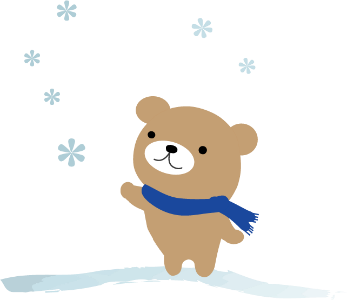 熊本市ひきこもり支援センター「りんく」研修会申込用紙平成29年12月22日（金）「ひきこもり支援のコツ」～相談の流れにもとづいて～組織等名称：　　　　　　　　　　　　　　　　　　　担当職・氏名：　　　　　　　　　　　　　　　　　　電話：　　　　　　　　　　　　　　　　　　　　　　出席者※平成29年12月20日（水）までにご提出ください。送付先：熊本市ひきこもり支援センター「りんく」　迫田／伊津野行き（　FAX　096-366-2225　）（　メール　tomoni@kumamoto-link.com　）職　名氏　名備　考